INVITATION TO COMMUNIONThe risen Christ dwells with us here.All who are hungry, all who are thirsty, come.HOLY COMMUNIONO God, you have called your servants to ventures of which we cannot see the ending, by paths as yet untrodden, through perils unknown. Give us faith to go out with good courage, not knowing where we go, but only that your hand is leading us and your love supporting us; through Jesus Christ our Lord. AmenBLESSINGLet us bless the Lord.Thanks be to God.The peace of God, which surpasses all understanding, keep our hearts and our minds in Christ Jesus.Amen. CLOSING HYMN	Now All the Vault of Heaven Resounds	ELW 367(You are encouraged to share the peace of Christ with one another.)Good Shepherd Lutheran Church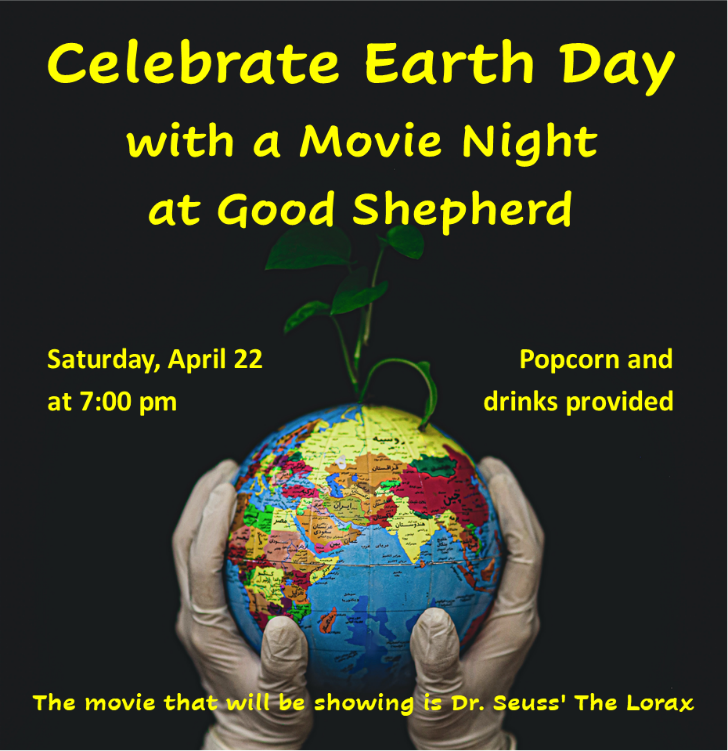 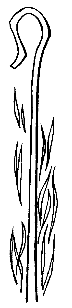 Wednesday Service (following order of service from ELW 309, Evening Prayer)April 19, 2023, 7:00 pmWelcome and AnnouncementsOPENINGSERVICE OF LIGHT (HOLDEN EVENING PRAYER)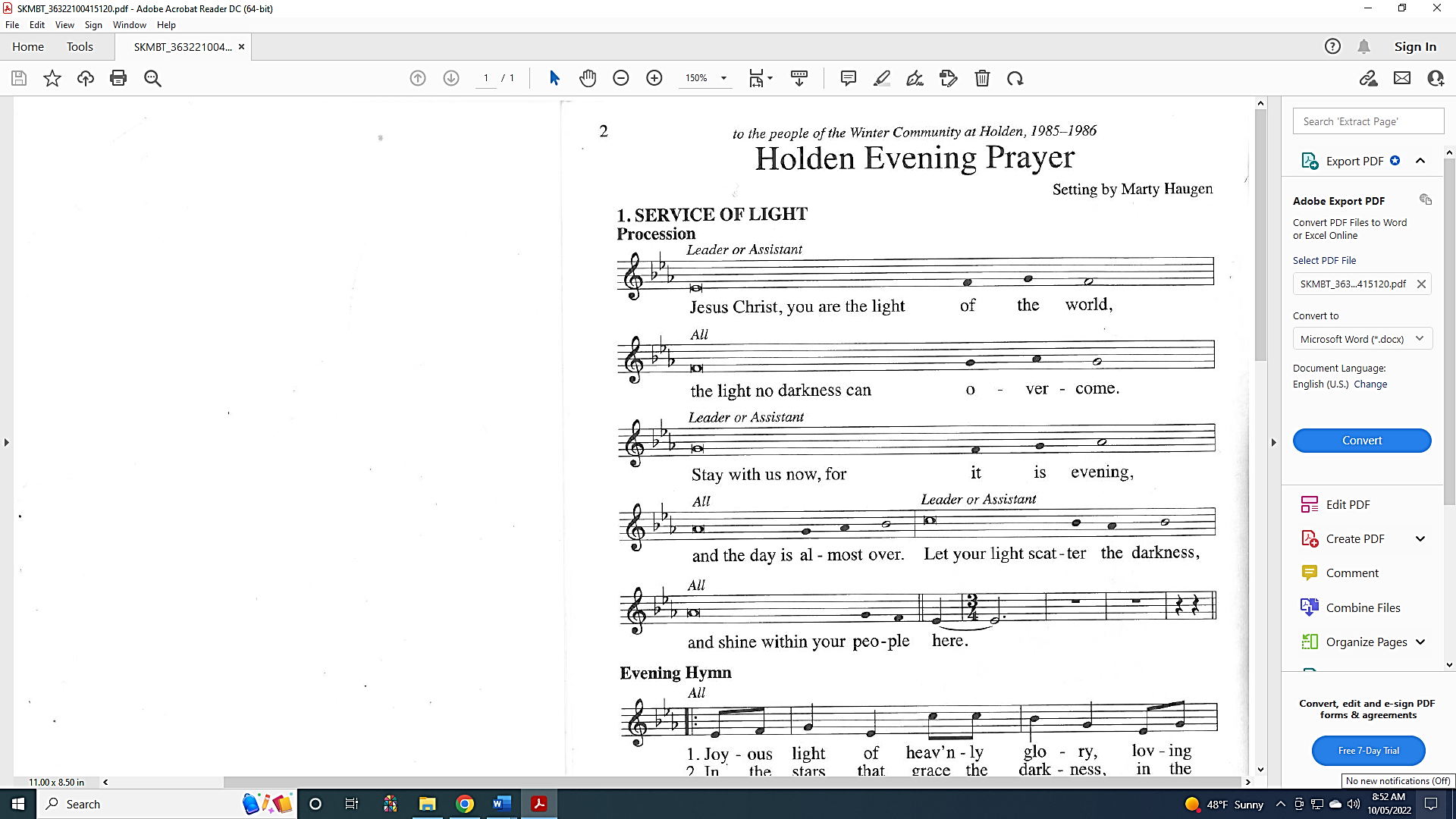 HYMN OF LIGHT	This Is My Father’s World	ELW 824THANKSGIVING OF LIGHTThe Lord be with you.And also with you.Let us give thanks to the Lord our God.We give you thanks, O God, for in the beginning you called light into being, and you set light in the sky to govern night and day. In a pillar of cloud by day and a pillar of fire by night you led your people into freedom. Enlighten our darkness by the light of your Christ: may your Word be a lamp to our feet and a light to our path; for you are merciful, and you love your whole creation, and with all your creatures we give you glory, through your Son Jesus Christ, in the unity of the Holy Spirit, now and forever.AmenPSALMODY: Psalm 114 1When Israel went out from Egypt,
 the house of Jacob from a people of strange language,
 2Judah became God's sanctuary,
 Israel his dominion.
 3The sea looked and fled;
 Jordan turned back.
 4The mountains skipped like rams,
 the hills like lambs.
 5Why is it, O sea, that you flee?
 O Jordan, that you turn back?
 6O mountains, that you skip like rams?
 O hills, like lambs?
 7Tremble, O earth, at the presence of the LORD,
 at the presence of the God of Jacob,
 8who turns the rock into a pool of water,
 the flint into a spring of water.HYMN	Light Dawns on a Weary World	 ELW 726WORD: 1 Corinthians 15:12-2012Now if Christ is proclaimed as raised from the dead, how can some of you say there is no resurrection of the dead? 13If there is no resurrection of the dead, then Christ has not been raised; 14and if Christ has not been raised, then our proclamation has been in vain and your faith has been in vain. 15We are even found to be misrepresenting God, because we testified of God that he raised Christ — whom he did not raise if it is true that the dead are not raised. 16For if the dead are not raised, then Christ has not been raised. 17If Christ has not been raised, your faith is futile and you are still in your sins. 18Then those also who have died in Christ have perished. 19If for this life only we have hoped in Christ, we are of all people most to be pitied.
20But in fact Christ has been raised from the dead, the first fruits of those who have died.REFLECTION Jesus said, I am the Light of the world.Whoever follows me will never walk in darkness.OFFERING In addition to our normal offering, a Special Benevolence in April (collected in a special envelope) will go to Orenda Center - PDC. They are dedicated to the safety and empowerment of those impacted by domestic abuse and sexual assault. HOLY COMMUNIONPRAYERS (ELW 316-317)In peace, let us pray to the Lord.Lord, have mercy.…Let us pray to the LordLord, have mercy.Help, save, comfort, and defend us gracious Lord.Giving thanks for all who have gone before us and are at rest rejoicing in the communion of all the saints, we commend ourselves, one another, and our whole life to you, through Christ our Lord.To you, O Lord.JESUS SPEAKS FROM THE TABLEIn the night in which he was betrayed, our Lord Jesus took bread, and gave thanks; broke it, and gave it to his disciples, saying: Take and eat; this is my body, given for you. Do this for the remembrance of me.Again, after supper, he took the cup, gave thanks, and gave it for all to drink, saying: This cup is the new covenant in my blood, shed for you and for all people for the forgiveness of sin. Do this for the remembrance of me.LORD’S PRAYEROur Father, who art in heaven,hallowed be thy name,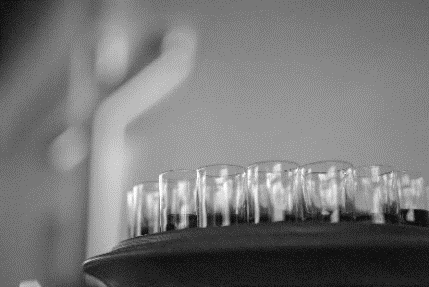 thy kingdom come,thy will be done,on earth as it is in heaven.Give us this day our daily bread;and forgive us our trespasses,as we forgive thosewho trespass against us;and lead us not into temptation,but deliver us from evil.For thine is the kingdom,and the power, and the glory,forever and ever. Amen.Pastor: Rev Katie AndersonMusic Director: Rev Lois Swanson502 West McMillian Street, MarshfieldOffice Phone: (715) 387-2731Pastor Email: gslcwi.pastor@gmail.comOffice Email: gslcwi.office@gmail.comWebsite: GoodShepherdMarshfield.orgwww.facebook.com/gslcwi